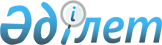 О создании рабочих групп по реализации рамочных соглашений о партнерстве между Правительством Республики Казахстан и международными финансовыми организациями
					
			Утративший силу
			
			
		
					Распоряжение Премьер-Министра Республики Казахстан от 16 июня 2014 года № 84-р. Утратило силу постановлением Правительства Республики Казахстан от 15 сентября 2022 года № 699.
      Сноска. Утратило силу постановлением Правительства РК от 15.09.2022 № 699.
      В целях реализации рамочных соглашений о партнерстве между Правительством Республики Казахстан и международными финансовыми организациями:
      1. Создать рабочие группы по реализации рамочных соглашений о партнерстве между Правительством Республики Казахстан и международными финансовыми организациями в составе согласно приложению к настоящему распоряжению. 
      2. Контроль за исполнением настоящего распоряжения возложить на Министерство национальной экономики Республики Казахстан.
      Сноска. Пункт 2 в редакции постановления Правительства РК от 04.09.2014 № 970.

 Состав
рабочих групп но реализации рамочных соглашений о партнерстве между Правительством Республики Казахстан и международными финансовыми организациями
      Сноска. Состав в редакции постановления Правительства РК от 28.12.2015 № 158-р.
					© 2012. РГП на ПХВ «Институт законодательства и правовой информации Республики Казахстан» Министерства юстиции Республики Казахстан
				
      Премьер-Министр

К. Масимов
Приложение
к распоряжению Премьер-Министра
Республики Казахстан
от 16 июня 2014 года № 84-р
1. Развитие финансового сектора
Председатель Национального Банка Республики Казахстан (по согласованию), руководитель
Директор Департамента международных отношений и связей с общественностью Национального Банка Республики Казахстан (по согласованию), секретарь
Заместитель Председателя Национального Банка Республики Казахстан (по согласованию)
Вице-министр национальной экономики Республики Казахстан
Вице-министр финансов Республики Казахстан
Председатель Совета ассоциации финансистов Казахстана (по согласованию)
Заместитель председателя правления Национальной палаты предпринимателей Республики Казахстан (по согласованию)
Председатель правления акционерного общества "Казкоммерцбанк" (по согласованию)
Председатель правления акционерного общества "Народный Банк Казахстана" (по согласованию)
Старший банкир сектора финансовых учреждений по Центральной Азии, Кавказу и Монголии Европейского Банка Реконструкции и Развития (по согласованию)
Директор Европейского Банка Реконструкции и Развития по Казахстану (по согласованию)
Главный экономист по Центральной Азин Европейского Банка Реконструкции и Развития (по согласованию)
Постоянный представитель Всемирного Банка в Республике Казахстан (по согласованию)
Руководитель сектора по снижению бедности и экономическому управлению по Центральной Азии Всемирного Банка (по согласованию)
Директор постоянного представительства Азиатского Банка Развития в Казахстане (по согласованию)
Главный экономист Департамента Центральной и Западной Азии Азиатского Банка Развития (по согласованию)
Специалист по развитию частного сектора Департамента Центральной и Западной Азии Азиатского Банка Развития (по согласованию)
Экономист постоянного представительства Азиатского Банка Развития в Казахстане (по согласованию)
Управляющий советник Европейского Инвестиционного Банка по кредитованию восточных соседей и стран Центральной Азии (по согласованию)
Технический консультант Европейского Инвестиционного Банка по проектам, реализуемым в Казахстане (по согласованию)
2. Усиление роли частного сектора в экономике, развитие малого и среднего бизнеса и совершенствование делового климата, устойчивое региональное развитие и формирование агломераций

Министр национальной экономики Республики Казахстан, руководитель
Заместитель председателя Комитета по делам строительства, жилищно- коммунального хозяйства и управления земельными ресурсами Министерства национальной экономики Республики Казахстан, секретарь
Вице-министр национальной экономики Республики Казахстан
Вице-министр национальной экономики Республики Казахстан
Вице-министр по инвестициям и развитию Республики Казахстан
Заместитель председателя правления Национальной палаты предпринимателей Республики Казахстан (по согласованию)
Заместитель заведующего Центром стратегических разработок и анализа Администрации Президента Республики Казахстан (по согласованию)
Председатель правления акционерного общества "Казахстанский центр модернизации и развития жилищно-коммунального хозяйства" (по согласованию)
Заместитель председателя правления акционерного общества "Казахстанский центр модернизации и развития жилищно-коммунального хозяйства" (по согласованию)
Председатель Совета ассоциации "Форум экономистов Казахстана", председатель Комитета развития малого и среднего бизнеса президиума Национальной палаты предпринимателей Республики Казахстан (по согласованию)
Ведущий банкир сектора инфраструктуры по России и Центральной Азии Европейского Банка Реконструкции и Развития (по согласованию)
Глава региональной программы "Группа поддержки малого и среднего бизнеса" по Казахстану и Монголии Европейского Банка Реконструкции и Развития (по согласованию)
Старший банкир, координатор проектов Рамочного соглашения Европейского Банка Реконструкции и Развития (по согласованию)
Постоянный представитель Всемирного Банка в Республике Казахстан (по согласованию)
Руководитель сектора по снижению бедности и экономическому управлению по Центральной Азии Всемирного Банка (по согласованию)
Руководитель сектора устойчивого развития по Центральной Азии Всемирного Банка (по согласованию)
Директор постоянного представительства Азиатского Банка Развития в Казахстане (по согласованию)
Главный экономист Департамента Центральной и Западной Азии Азиатского Банка Развития (по согласованию)
Главный специалист по инвестициям Департамента Центральной и Западной Азии Азиатского Банка Развития (по согласованию)
Экономист Постоянного представительства Азиатского Банка Развития в Казахстане (по согласованию)
Управляющий советник Европейского Инвестиционного Банка по кредитованию восточных соседей и стран Центральной Азии (по согласованию)
Технический консультант Европейского Инвестиционного Банка по проектам, реализуемым в Казахстане (по согласованию)
3. Стимулирование науки и инноваций

Министр образования и науки Республики Казахстан, руководитель
Директор Департамента высшего и послевузовского образования Министерства образования и науки Республики Казахстан, секретарь
Вице-министр по инвестициям и развитию Республики Казахстан
Вице-министр образования и науки Республики Казахстан
Вице-министр национальной экономики Республики Казахстан
Заместитель председателя правления Национальной палаты предпринимателей Республики Казахстан (по согласованию)
Заместитель директора Департамента развития человеческого капитала Национальной палаты предпринимателей Республики Казахстан (по согласованию)
Председатель Совета директоров акционерного общества "Сентранс Секьюритиз" (по согласованию)
Главный экономист по Центральной Азии Европейского Банка Реконструкции и Развития (по согласованию)
Старший банкир, координатор проектов Рамочного соглашения Европейского Банка Реконструкции и Развития (по согласованию)
Глава представительства Европейского Банка Реконструкции и Развития в городе Астане (по согласованию)
Постоянный представитель Всемирного Банка в Республике Казахстан (по согласованию)
Руководитель сектора по развитию человеческого потенциала по Центральной Азии Всемирного Банка (по согласованию)
4. Развитие трудовых навыков и стимулирование рабочих мест

Министр здравоохранения и социального развития Республики Казахстан, руководитель
Директор Департамента труда и социального партнерства Министерства здравоохранения и социального развития Республики Казахстан, секретарь
Вице-министр образования и науки Республики Казахстан
Вице-министр здравоохранения и социального развития Республики Казахстан
Заместитель председателя правления Национальной палаты предпринимателей Республики Казахстан (по согласованию)
Директор Департамента развития человеческого капитала Национальной палаты предпринимателей Республики Казахстан (по согласованию)
Президент корпорации "ASTANA GROUP" (по согласованию)
Постоянный представитель Всемирного Банка в Республике Казахстан (по согласованию)
Руководитель сектора по развитию человеческого потенциала по Центральной Азии Всемирного Банка (по согласованию)
5. Привлечение инвестиций в экономику и развитие государственно- частного партнерства

Министр по инвестициям и развитию Республики Казахстан, руководитель
Председатель Комитета по инвестициям Министерства по инвестициям и развитию Республики Казахстан, секретарь
Вице-министр национальной экономики Республики Казахстан
Вице-министр по инвестициям и развитию Республики Казахстан
Вице-министр сельского хозяйства Республики Казахстан
Заместитель председателя правления Национальной палаты предпринимателей Республики Казахстан (по согласованию)
Председатель Совета директоров компании Resmi Group, председатель Комитета торговли президиума Национальной палаты предпринимателей Республики Казахстан (по согласованию)
Директор Европейского Банка Реконструкции и Развития по Казахстану (по согласованию)
Ведущий банкир сектора инфраструктуры по России и Центральной Азии Европейского Банка Реконструкции и Развития (по согласованию)
Старший банкир, координатор проектов Рамочного соглашения Европейского Банка Реконструкции и Развития (по согласованию)
Постоянный представитель Всемирного Банка в Республике Казахстан (по согласованию)
Руководитель сектора по снижению бедности и экономическому управлению по Центральной Азии Всемирного Банка (по согласованию)
Руководитель сектора устойчивого развития по Центральной Азии Всемирного Банка (по согласованию)
Директор постоянного представительства Азиатского Банка Развития в Казахстане (по согласованию)
Председатель правления акционерного общества "Казахстанский центр модернизации и развития жилищно-коммунального хозяйства" (по согласованию)
Заместитель председателя правления акционерного общества "Казахстанский центр модернизации и развития жилищно-коммунального хозяйства" (по согласованию)
Старший специалист по государственному и частному партнерству Департамента Центральной и Западной Азии Азиатского Банка Развития (по согласованию)
Специалист по финансовому сектору Департамента Центральной и Западной Азии Азиатского Банка Развития (по согласованию)
Специалист по управлению портфелем представительства Азиатского Банка Развития в Казахстане (по согласованию)
Специалист сектора сельского хозяйства регионального офиса Исламского Банка Развития (по согласованию)
6. Устойчивое экологическое развитие, развитие зеленой экономики и повышение энергоэффективности

Министр энергетики Республики Казахстан, руководитель
Директор Департамента "зеленой экономики" Министерства энергетики Республики Казахстан, секретарь
Вице-министр энергетики Республики Казахстан
Вице-министр национальной экономики Республики Казахстан
Вице-министр сельского хозяйства Республики Казахстан
Председатель правления Национальной палаты предпринимателей Республики Казахстан (по согласованию)
Ведущий банкир сектора энергетики по России и Центральной Азии Европейского Банка Реконструкции и Развития (по согласованию)
Ведущий банкир сектора энергетики по России и Центральной Азии Европейского Банка Реконструкции и Развития (по согласованию)
Ведущий банкир сектора инфраструктуры по России и Центральной Азии Европейского Банка Реконструкции и Развития (по согласованию)
Постоянный представитель Всемирного Банка в Республике Казахстан (по согласованию)
Руководитель сектора устойчивого развития по Центральной Азии Всемирного Банка (по согласованию)
Директор постоянного представительства Азиатского Банка Развития в Казахстане (по согласованию)
Специалист по окружающей среде Департамента Центральной и Западной Азии Азиатского Банка Развития (по согласованию)
Специалист по энергетике Департамента Центральной и Западной Азии Азиатского Банка Развития (по согласованию)
Координатор проектов Постоянного представительства Азиатского Банка Развития в Казахстане (по согласованию)
Управляющий советник Европейского Инвестиционного Банка по кредитованию восточных соседей и стран Центральной Азии (по согласованию)
Технический консультант Европейского Инвестиционного Банка по проектам, реализуемым в Казахстане (по согласованию)
Специалист сектора энергетики регионального офиса Исламского Банка Развития (по согласованию)
7. Поддержка диалога и оказание поддержки в проведении институциональных реформ

Министр национальной экономики Республики Казахстан, руководитель
Директор Департамента развития системы государственного управления Министерства национальной экономики Республики Казахстан, секретарь
Вице-министр национальной экономики Республики Казахстан
Заместитель председателя правления Национальной палаты предпринимателей Республики Казахстан (по согласованию)
Председатель попечительского совета общественного фонда "Ассоциация экономистов Казахстана" (по согласованию)
Заместитель заведующего Центром стратегических разработок и анализа Администрации Президента Республики Казахстан (по согласованию)
Директор Европейского Банка Реконструкции и Развития по Казахстану (по согласованию)
Глава Представительства Европейского Банка Реконструкции и Развития в городе Астане (по согласованию)
Старший банкир, координатор проектов Рамочного соглашения Европейского Банка Реконструкции и Развития (по согласованию)
Постоянный представитель Всемирного Банка в Республике Казахстан (по согласованию)
Руководитель сектора по снижению бедности и экономическому управлению по Центральной Азии Всемирного Банка (по согласованию)
Руководитель сектора по развитию человеческого потенциала по Центральной Азии Всемирного Банка (по согласованию)
Директор постоянного представительства Азиатского Банка Развития в Казахстане (по согласованию)
Старший региональный экономист Департамента Центральной и Западной Азии Азиатского Банка Развития (по согласованию)
Экономист Департамента Центральной и Западной Азии Азиатского Банка Развития (по согласованию)
Специалист по управлению портфелем постоянного представительства Азиатского Банка Развития в Казахстане (по согласованию)
8. Региональное сотрудничество и интеграция

Министр по делам экономической интеграции Республики Казахстан, руководитель
Директор Департамента развития внешнеторговой деятельности Министерства национальной экономики Республики Казахстан, секретарь
Вице-министр национальной экономики Республики Казахстан
Заместитель председателя правления Национальной палаты предпринимателей Республики Казахстан (по согласованию)
Директор Европейского Банка Реконструкции и Развития по Казахстану (по согласованию)
Ведущий банкир сектора инфраструктуры по России и Центральной Азии Европейского Банка Реконструкции и Развития (по согласованию)
Главный экономист по Центральной Азии Европейского Банка Реконструкции и Развития (по согласованию)
Постоянный представитель Всемирного Банка в Республике Казахстан (по согласованию)
Руководитель сектора по снижению бедности и экономическому управлению по Центральной Азии Всемирного Банка (по согласованию)
Руководитель сектора устойчивого развития по Центральной Азии Всемирного Банка (по согласованию)
Директор постоянного представительства Азиатского Банка Развития в Казахстане (по согласованию)
Старший региональный экономист Департамента Центральной и Западной Азии Азиатского Банка Развития (по согласованию)
Специалист по транспорту Департамента Центральной и Западной Азии Азиатского Банка Развития (по согласованию)
Координатор по региональному сотрудничеству постоянного представительства Азиатского Банка Развития в Казахстане (по согласованию)